SPORTS ADMINISTRATION  Tel: +27 46 603 8366 or +27 46 603 7375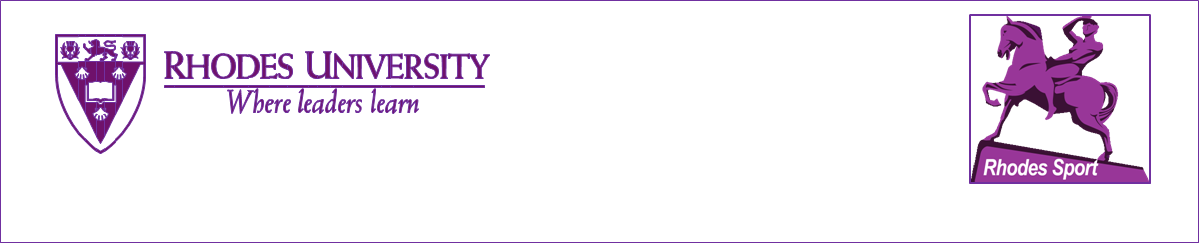 e-mail: x.kula@ru.ac.za  website: www.ru.ac.za/sports  			
RHODES SPORTS SCHOLARSHIP APPLICATION FORMPlease note the Scholarship is up to R10000. Applications will only be considered after the closing date of 31 October.PLEASE RETURN THIS FORM TO:						
x.kula@ru.ac.za Please attach a full Sport CV for current performances with as much detail as possible: eg times achieved, distances run, what type of team selected for, what competitions competed in.RHODES Club Chairpersons and the relevant Sports Officer will need to support your application, so it is in your best interest to ensure they are aware of your achievements and that you will be applying.Filled in by full name: ____________________________________Date: ___________________________________________________ 
Please type legibly and complete the application in full. Any information omitted will prejudice the application. Scholarships are awarded on sporting merit. Please attach a sports CV and/or any relevant documentation that can support your application.Please make sure you apply to enroll at Rhodes before 31 September, through the web site www.ru.ac.za. By filling in this application form, you are only applying for a sports scholarship.1.	PERSONAL DETAILS OF SPORTS SCHOLARSHIP APPLICANTSurname:					                    First Name/s:Date of Birth:Nationality:ID Number:Passport Number:Postal Address:Term Address (If already a Rhodes student) or where will you will be staying in 2020:Telephone (landline):Telephone (cell):E-mail Address:2.	ACADEMIC BACKGROUND:High School Attended:Year Matriculated:					Mid Year Aggregate:NEW APPLICANTS APPLYING TO STUDY AT Rhodes: RHODES STUDENT NUMBER: ________________________________________________________Have you applied for admission Y/N:		       Date of application:Have you already been accepted 	Y/N:	                   Proposed Degree/Course:Will you be studying Full or Part-time:Will you be applying for financial aid or other funding please explain:Will you be applying for RHODES residence?APPLICANTS ALREADY REGISTERED AT RHODES: RHODES STUDENT NUMBER_________________________________________Present Course:Academic Year:							First Year of Registration:Proposed Course for 2020:					           Full or Part-time:Undergraduate or Postgraduate Programme?:3.	SPORTING ACHIEVEMENTS – LAST TWO YEARS ONLY:3.	SPORTING ACHIEVEMENTS – LAST TWO YEARS ONLY:Which sport is the scholarship for:Which sport is the scholarship for:Which level have you achieved in that sport:	Which level have you achieved in that sport:	South Africa:South Africa:Provincial:Provincial:School:School:4.	ADDITIONAL INFORMATION:4.	ADDITIONAL INFORMATION:Please give the names and contacts of two referees who can testify to your sporting ability.Please give the names and contacts of two referees who can testify to your sporting ability.1.2.e-mail: e-mail:Cell number: Cell number:Landline number:Landline number: